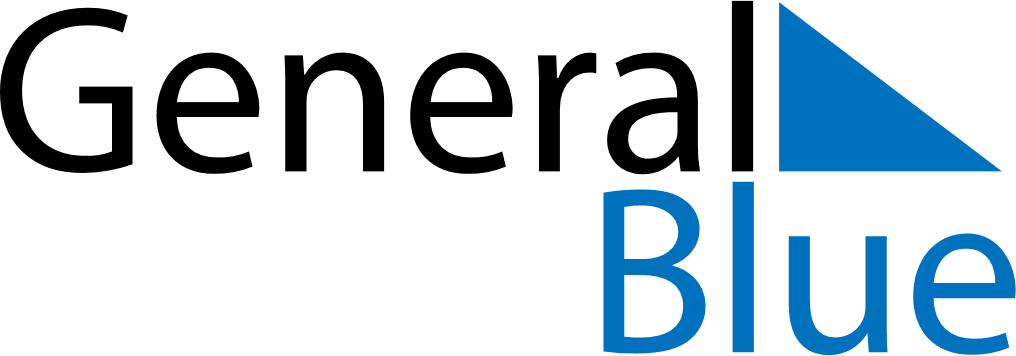 June 2024June 2024June 2024June 2024June 2024June 2024June 2024Karvia, Satakunta, FinlandKarvia, Satakunta, FinlandKarvia, Satakunta, FinlandKarvia, Satakunta, FinlandKarvia, Satakunta, FinlandKarvia, Satakunta, FinlandKarvia, Satakunta, FinlandSundayMondayMondayTuesdayWednesdayThursdayFridaySaturday1Sunrise: 3:54 AMSunset: 11:00 PMDaylight: 19 hours and 6 minutes.23345678Sunrise: 3:52 AMSunset: 11:02 PMDaylight: 19 hours and 9 minutes.Sunrise: 3:51 AMSunset: 11:04 PMDaylight: 19 hours and 13 minutes.Sunrise: 3:51 AMSunset: 11:04 PMDaylight: 19 hours and 13 minutes.Sunrise: 3:49 AMSunset: 11:06 PMDaylight: 19 hours and 17 minutes.Sunrise: 3:47 AMSunset: 11:08 PMDaylight: 19 hours and 20 minutes.Sunrise: 3:46 AMSunset: 11:10 PMDaylight: 19 hours and 24 minutes.Sunrise: 3:45 AMSunset: 11:12 PMDaylight: 19 hours and 27 minutes.Sunrise: 3:43 AMSunset: 11:13 PMDaylight: 19 hours and 30 minutes.910101112131415Sunrise: 3:42 AMSunset: 11:15 PMDaylight: 19 hours and 32 minutes.Sunrise: 3:41 AMSunset: 11:16 PMDaylight: 19 hours and 35 minutes.Sunrise: 3:41 AMSunset: 11:16 PMDaylight: 19 hours and 35 minutes.Sunrise: 3:40 AMSunset: 11:18 PMDaylight: 19 hours and 37 minutes.Sunrise: 3:39 AMSunset: 11:19 PMDaylight: 19 hours and 39 minutes.Sunrise: 3:38 AMSunset: 11:20 PMDaylight: 19 hours and 41 minutes.Sunrise: 3:38 AMSunset: 11:21 PMDaylight: 19 hours and 43 minutes.Sunrise: 3:37 AMSunset: 11:22 PMDaylight: 19 hours and 44 minutes.1617171819202122Sunrise: 3:37 AMSunset: 11:23 PMDaylight: 19 hours and 46 minutes.Sunrise: 3:37 AMSunset: 11:24 PMDaylight: 19 hours and 47 minutes.Sunrise: 3:37 AMSunset: 11:24 PMDaylight: 19 hours and 47 minutes.Sunrise: 3:36 AMSunset: 11:24 PMDaylight: 19 hours and 48 minutes.Sunrise: 3:36 AMSunset: 11:25 PMDaylight: 19 hours and 48 minutes.Sunrise: 3:36 AMSunset: 11:25 PMDaylight: 19 hours and 48 minutes.Sunrise: 3:37 AMSunset: 11:26 PMDaylight: 19 hours and 49 minutes.Sunrise: 3:37 AMSunset: 11:26 PMDaylight: 19 hours and 48 minutes.2324242526272829Sunrise: 3:37 AMSunset: 11:26 PMDaylight: 19 hours and 48 minutes.Sunrise: 3:38 AMSunset: 11:26 PMDaylight: 19 hours and 47 minutes.Sunrise: 3:38 AMSunset: 11:26 PMDaylight: 19 hours and 47 minutes.Sunrise: 3:38 AMSunset: 11:25 PMDaylight: 19 hours and 47 minutes.Sunrise: 3:39 AMSunset: 11:25 PMDaylight: 19 hours and 45 minutes.Sunrise: 3:40 AMSunset: 11:25 PMDaylight: 19 hours and 44 minutes.Sunrise: 3:41 AMSunset: 11:24 PMDaylight: 19 hours and 43 minutes.Sunrise: 3:42 AMSunset: 11:23 PMDaylight: 19 hours and 41 minutes.30Sunrise: 3:43 AMSunset: 11:23 PMDaylight: 19 hours and 39 minutes.